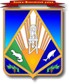 МУНИЦИПАЛЬНОЕ ОБРАЗОВАНИЕ ХАНТЫ-МАНСИЙСКИЙ РАЙОНХанты-Мансийский автономный округ – Юградепартамент имущественных И земельных отношений администрации Ханты-Мансийского района(ДЕПИМУЩЕСТВА РАЙОНА)Уважаемые арендаторы!В целях формирования графика приемки-сдачи  рекультивированных земель на территории  Ханты-Мансийского района на 2019 год просим предоставить в адрес Депимущества района предложения по включению земельных участков, подлежащих к сдаче, в срок до 29.03.2019 г.Дополнительную информацию по вопросу сдачи земельного участка, в том числе, о возможном периоде его сдачи возможно получить по телефону:                 8 (3467) 35-28-15, контактное должностное лицо: Половкин Алексей Сергеевич.После разработки и утверждения в мае месяце текущего года графика приемки-сдачи рекультивированных земель Ханты-Мансийского района на 2019 год в адрес арендаторов будет направлена копия утвержденного графика.628002, г. Ханты-Мансийскул.Гагарина, 214ИНН 8601026093  КПП 860101001ОГРН 1058600090196  Телефон:  35-28-10, 35-28-12факс: 35-28-11,  35-28-17e-mail: dep@hmrn.ru